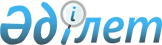 Об определении Перечня необходимых документов для включения энергопроизводящих организаций в перечень энергопроизводящих организаций, использующих возобновляемые источники энергии
					
			Утративший силу
			
			
		
					Приказ Министра энергетики Республики Казахстан от 19 августа 2014 года № 3. Зарегистрирован в Министерстве юстиции Республики Казахстан 28 августа 2014 года № 9709. Утратил силу приказом Министра энергетики Республики Казахстан от 29 июня 2015 года № 448      Сноска. Утратил силу приказом Министра энергетики РК от 29.06.2015 № 448.      В соответствии с пунктом 12 Правил осуществления мониторинга за использованием возобновляемых источников энергии, утвержденных постановлением Правительства Республики Казахстан от 5 октября 2009 года № 1529, ПРИКАЗЫВАЮ:

      1. 

Определить Перечень необходимых документов для включения энергопроизводящих организаций в перечень энергопроизводящих организаций, использующих возобновляемые источники энергии, согласно приложению к настоящему приказу.

      2. 

Департаменту по возобновляемым источникам энергии Министерства энергетики Республики Казахстан в установленном законодательством порядке обеспечить:

      1) 

государственную регистрацию настоящего приказа в Министерстве юстиции Республики Казахстан;

      2) 

в течение десяти календарных дней после государственной регистрации настоящего приказа в Министерстве юстиции Республики Казахстан его направление на официальное опубликование в периодических печатных изданиях и в информационно-правовой системе «Әділет»;

      3) 

размещение настоящего приказа на интернет-ресурсе Министерства энергетики Республики Казахстан.

      3. 

Настоящий приказ вводится в действие со дня его государственной регистрации.

 

  

Перечень

необходимых документов для включения энергопроизводящих организаций в перечень энергопроизводящих организаций, использующих возобновляемые источники энергии      1. 

Заявка на включение энергопроизводящих организации в перечень энергопроизводящих организаций, использующих возобновляемые источники энергии по форме согласно приложению к настоящему перечню.

      2. 

Копия решения местного исполнительного органа о предоставлении земельного участка для строительства объекта по использованию возобновляемых источников энергии (далее - ВИЭ) или для проведения соответствующих проектно-изыскательских работ.

      3. 

Нотариально заверенная копия положительного заключения государственной и/или частной экспертизы предпроектной (технико-экономических обоснований) или проектной (проектно-сметной) документации на строительство нового объекта по использованию ВИЭ.

      4. 

Нотариально заверенную копию технических условий на подключение объекта по использованию ВИЭ к электрическим сетям;

      5. 

Нотариально заверенные копии учредительных документов энергопроизводящей организации.



      В случае, если объект по использованию ВИЭ реконструирован с заменой существующего основного генерирующего оборудования, то дополнительно предоставляется копия заключения аудиторской организации, подтверждающей величину балансовой стоимости объекта реконструкции на момент начала работ по его реконструкции.

  

Заявка

на включение энергопроизводящих организации в перечень

энергопроизводящих организаций, использующих

возобновляемые источники энергии

      _____________________________________________________________________



      (полное наименование энергопроизводящей организации)

      просит включить организацию в перечень энергопроизводящих организаций, использующих возобновляемые источники энергии.



      К настоящей заявке прилагается следующая информация по объекту по использованию возобновляемых источников энергии (далее - ВИЭ):

      1. 

Общие сведения об энергопроизводящей организации (наименование, бизнес-идентификационный номер, местонахождение, почтовый адрес в Республике Казахстан, фактический адрес в Республике Казахстан, контактный телефон в Республике Казахстан, адрес электронной почты).

      2. 

Данные об объекте по использованию ВИЭ (далее - Объект):

      1) 

название Объекта (в зависимости от того, какой вид ВИЭ используется для выработки электрической энергии);

      2) 

суммарная установленная мощность генерирующего оборудования Объекта с разбивкой по видам используемых ВИЭ;

      3) 

планируемая дата ввода Объекта в эксплуатацию;

      4) 

планируемый срок эксплуатации Объекта (в годах);

      5) 

прогнозный коэффициент использования мощности Объекта;

      6) 

прогнозный объем электрической энергии, который планируется выработать на Объекте в течение 15 лет после приемки Объекта в эксплуатацию и в течение всего планируемого срока эксплуатации Объекта;

      7) 

данные о месте нахождения площадки расположения Объекта с указанием кадастрового номера земельного участка (при наличии), площади площадки;

      8) 

данные о правах заявителя на площадки расположения объекта по использованию ВИЭ с указанием вида этих прав, даты возникновения и срока их действия.

      3. 

Данные об оборудовании Объекта:

      1) 

количество и вид генерирующего оборудования на Объекте с указанием мощности отдельной единицы генерирующего оборудования;

      2) 

прогнозный срок эксплуатации оборудования Объекта (в месяцах).

      4. 

Финансово-экономические показатели проекта:

      1) 

планируемый объем инвестиций в строительство или реконструкцию Объекта (с указанием стоимости разработки проекта, стоимости оборудования, стоимости доставки, расходов на таможенные платежи и стоимости строительно-монтажных работ);

      2) 

структура финансирования проекта (с указанием объема собственных и заемных средств);

      3) 

планируемый прогнозный простой срок окупаемости проекта.

      5. 

Список прилагаемых документов:



      __________________________________________________________________________

      __________________________________________________________________________

      _________________________________________________________________________.

 

            __________________________________________________________________________

      Руководитель или уполномоченное лицо, Фамилия имя отчество (при

наличии), подпись, дата)

 
					© 2012. РГП на ПХВ «Институт законодательства и правовой информации Республики Казахстан» Министерства юстиции Республики Казахстан
				

      МинистрВ. Школьник

Приложение

к приказу Министра энергетики

Республики Казахстан

от 19 августа 2014 № 3

Приложение

к Перечню необходимых

документов для включения

энергопроизводящих

организаций в перечень

энергопроизводящих

организаций, использующих

возобновляемые источники

энергии

Форма